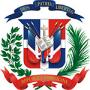 MINISTERIO DE LA PRESIDENCIAREPUBLICA DOMINICANAAUTORIDAD NACIONAL DE ASUNTOS MARITIMOS(ANAMAR)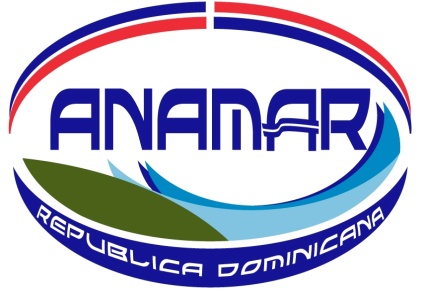 CALENDARIO DE EJECUCION DE PROYECTOS Y PROGRAMASMARZO 2024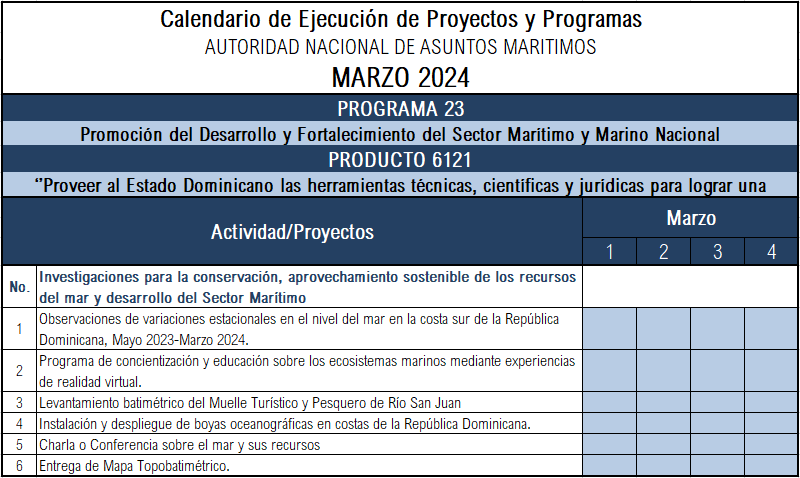 